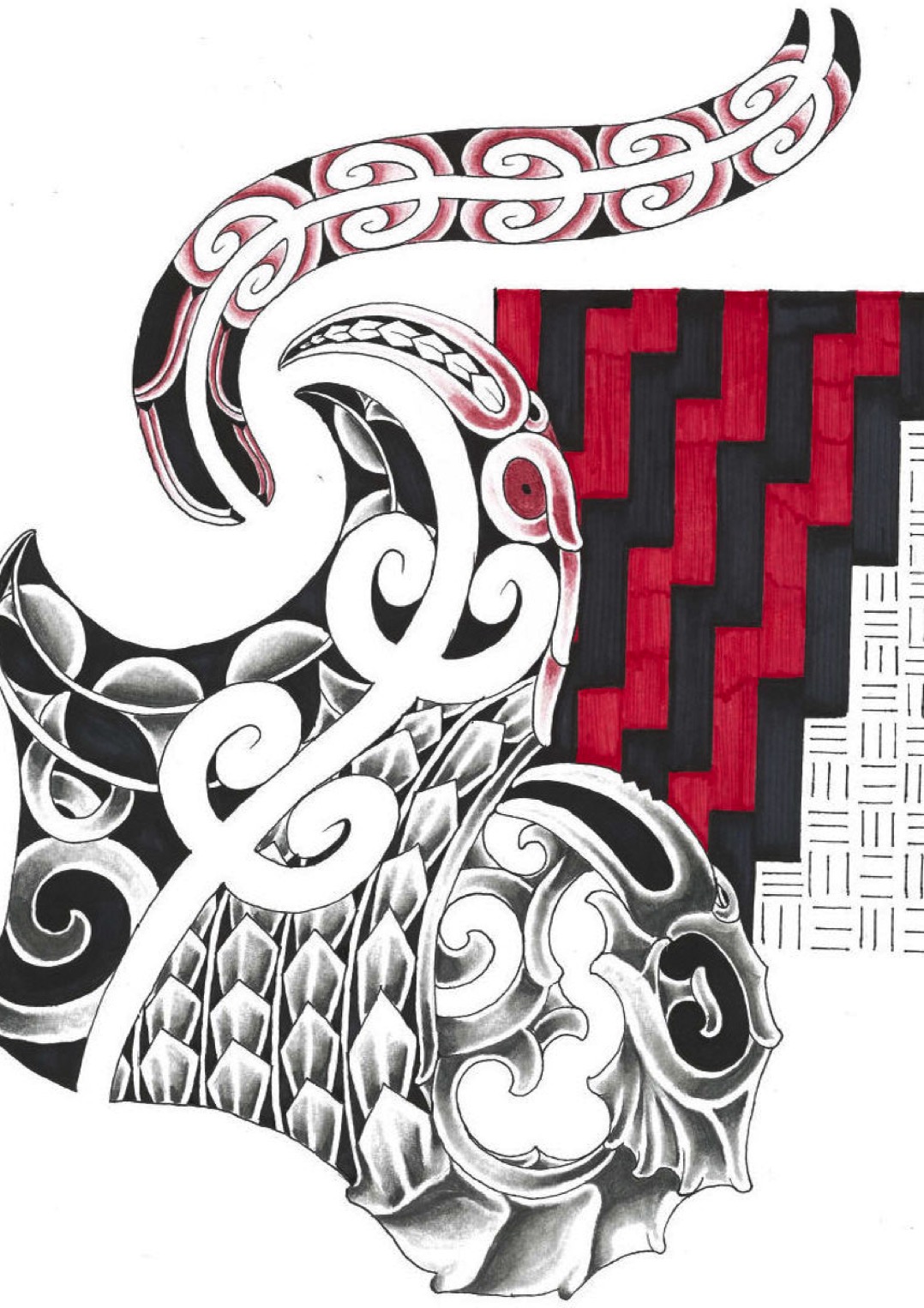 TE MANAWA ORA ORDER FORM Please note that only TMO exponents will be able to wear KaakahuName _________________________________________________________________Contact Number______________________________________________________Total Cost___________________________ Total Items__________________  Men’s Razor V-Neck Top $50SMLXL2XL3XL5XLT406MSMen’s Geneva Jacket  $85SMLXL2XL3XL5XLJ307MMen’s Geneva Vest $80SMLXL2XL3XL5XLJ404MMen’s Quay Shirt $65SMLXL2XL3XL5XLS231MLLadies Razor Polo $5081012141618202224P405LSLadies Geneva Jacket $85SMLXL2XL************J307LLadies Geneva Vest $80SMLXL2XL************J404LLadies Quay Shirt $6581012141618202224S231LTRazor Kids Polo $5046810121416P405KSSports Bag $55BB411Back Pack $55BB410